YOUR PERSONAL FINANCIAL ORGANIZER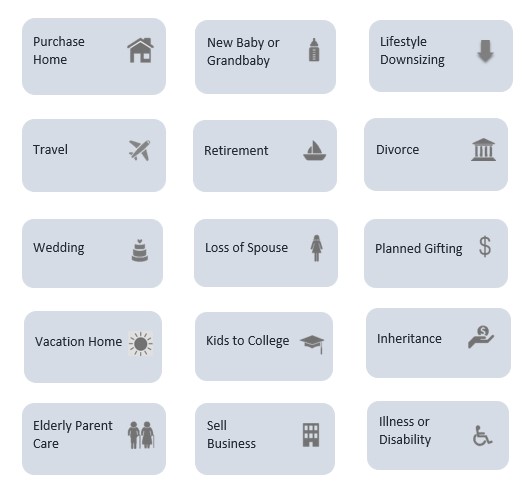 Helping You Manage Your Significant Life EventsCLIENT NAMEDATEDAILY LIVING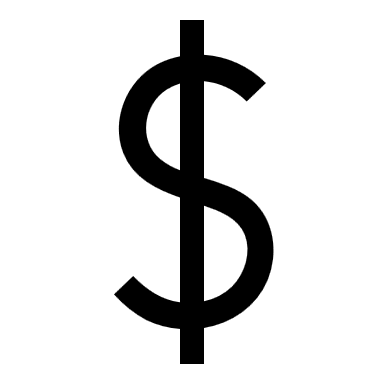 Allowing you to focus on enjoying life day by dayDate Last ReviewedCURRENT SAVINGS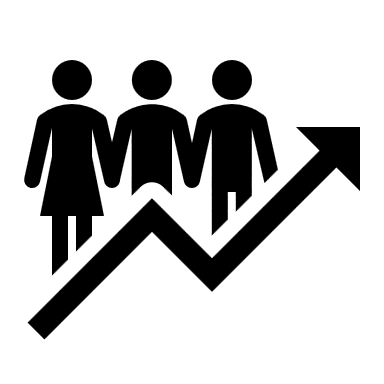 Managing your money to help you achieve all of your goalDate Last ReviewedTO AND THROUGH RETIREMENT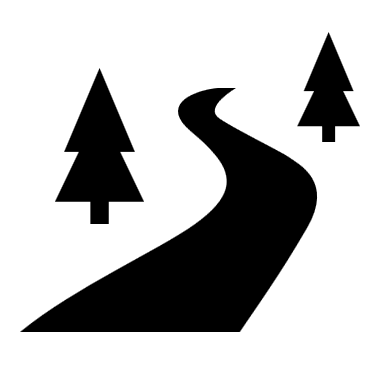 Guiding you to & through retirementDate Last ReviewedCARING FOR OTHERS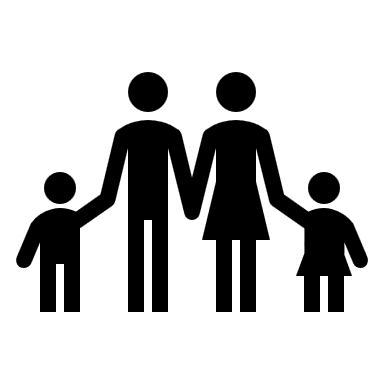 Taking care of those who depend on youDate Last ReviewedTAX PLANNING STRATEGY 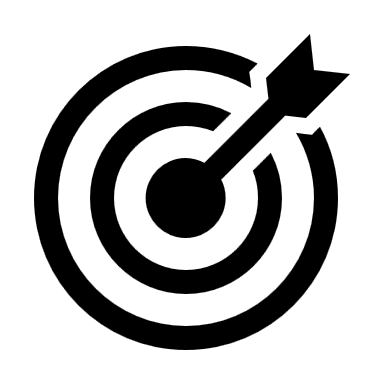 Helping you keep more of your moneyDate Last Reviewed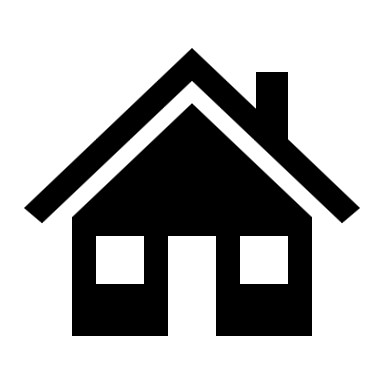 FAMILY SECURITYProviding security & comport to you and your familyDate Last ReviewedLEAVING YOUR LEGACY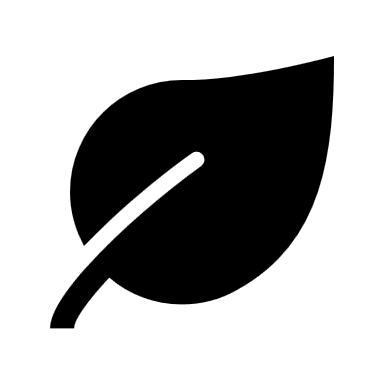 Leave a legacy for the people and causes you care most aboutDate Last Reviewed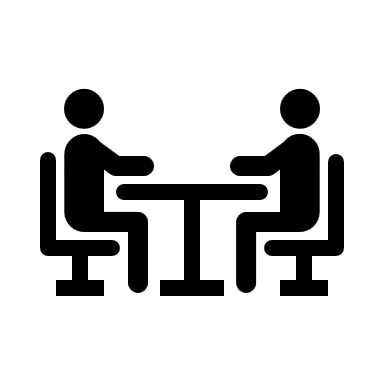 BUSINESS PLANNING & SUCCESSIONAllowing you to focus on enjoying life day by dayDate Last Reviewed